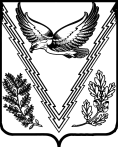 АДМИНИСТРАЦИЯ ТВЕРСКОГО СЕЛЬСКОГО ПОСЕЛЕНИЯАПШЕРОНСКОГО РАЙОНАРАСПОРЯЖЕНИЕот  01.07.2019						                 № 50-рстаница ТверскаяО проведении  мероприятий по выявлению и уничтожению амброзии полыннолистной и другой сорной растительности на территории Тверского сельского поселения Апшеронского районаВ соответствии с Федеральным законом от 15 июля 2000 года № 99-ФЗ «О карантине растений», постановлением главы (губернатора) Краснодарского края от 25 мая 2007 года № 475 «О наложении карантина по амброзии полыннолистной», распоряжением главы администрации (губернатора) Краснодарского края от 30.07.2013 г. № 669-р «О мерах по уничтожению амброзии полыннолистной и другой сорной растительности» и в целях наиболее эффективной организации работ по уничтожению амброзии на территории Тверского сельского поселения Апшеронского района:1. В период с 01 июля 2019 года по 01 октября 2019 года провести на территории Тверского сельского поселения Апшеронского района трехмесячник по уничтожению амброзии полыннолистной и другой сорной растительности.2.  Утвердить состав рейдовой группы по обследованию территории Тверского сельского поселения Апшеронского района на предмет произрастания амброзии полыннолистной и другой сорной растительности (приложение № 1).3. Рекомендовать руководителям предприятий, организаций всех форм собственности, главам крестьянско-фермерских хозяйств, лицам, занимающимся личным подсобным хозяйством организовать и иным землепользователям провести мероприятия по уничтожению амброзии полыннолистной и другой сорной растительности на закрепленных территориях.4. Инженеру отдела ЖКХ администрации Тверского сельского поселения Апшеронского района (Т.А. Егазарян) провести разъяснительную работу с населением о необходимости уничтожения амброзии и другой сорной растительности и обеспечить уничтожение данной растительности в местах общего пользования.5. Административной комиссии при администрации Тверского сельского поселения Апшеронского района активизировать работу в части привлечения к административной ответственности виновных лиц, допускающих неудовлетворительное содержание земельных участков и закрепленных территорий.6. Эксперту ЖКХ администрации Тверского сельского поселения Апшеронского района (А.А. Кудрявцевой) разместить данное распоряжение на сайте администрации Тверского сельского поселения Апшеронского района.7. Контроль за выполнением настоящего распоряжения возложить на инженера отдела ЖКХ администрации Тверского сельского поселения Апшеронского района Т.А. Егазарян.8. Настоящее распоряжение вступает в силу со дня его подписания.Глава Тверского сельского поселенияАпшеронского района                                                                      С.О. ГончаровПРИЛОЖЕНИЕк постановлению администрацииТверского сельского поселенияАпшеронского районаот _____________ № ____СОСТАВрейдовой группы по обследованию территории Тверского сельского поселения  Апшеронского района на предмет произрастания амброзии полыннолистной и другой сорной растительностиВласенкоОксана ИвановнаЕгазарянТигран АршалуйсовичГадецкая Ольга Александровнаведущий специалист организационного отдела администрации Тверского сельского поселения;инженер отдела ЖКХ администрации Тверского сельского поселенияделопроизводитель администрации Тверского сельского поселения